Electric Forces vs Gravitational Forces Fill in Notes							3/30/20205MinutePhysics Video
Electric and Gravitational ForcesThey are both __________________forces.Gravitational attraction: the Earth ___________ on the Moon, and the Moon_____________ on the Earth.Electric forces: Can be _______________ or __________________.Gravitational force can only be __________________.Electrical force is significantly ______________________ than gravitational force.Gravitational force is based on ___________________.Electrical force is based on ______________________.Mikula’s video on Electric force and Gravitational Force formulasElectric Force formula: 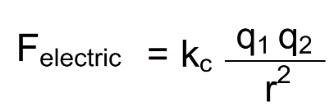 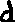 Fe = ___________________________________ (N)
kc = ____________________________________ (9x109 Nm2/C2)
q1 = _________________________ of the first particle (C)
q2 = _________________________of second particle (C)
d = __________________________ between 2 particles (m)Gravitational Force formula: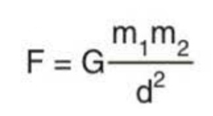 F = _______________________________________ (N)
G = ______________________________________ (6.67x10-11 Nm2/kg2)
m1 = _________________________ of object 1 (kg)
m2 = _________________________ of object 2 (kg)
d = __________________________ between masses (m)Coulomb’s Law Example: A negative charge of -2.0 x 10-4 C and a positive charge of 8.0 x 10-4 C are separated by 0.30m. What is the force between the 2 charges?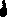 (9.0 x 109) (-2.0 x10-4) (8.0 x 10-4)	     0.302F = -16,000 N    or    - 1.6 x 104 NNow you try one: A negative charge of -6.0 x 10-6 interacts with a particle with a positive charge of 3.0 x 10-6. What is the force acting on the charges if they are 0.05 m away?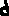 Answer is on completed notes posted on blog  